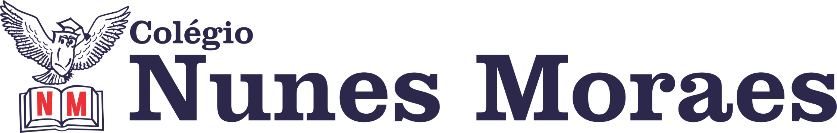 Persistência é motivação que se renova todos os dias.Vamos começar mais uma  tarde de aulas  remotas.  Não deixe de participar via whatsapp, tirando suas dúvidas e vendo as complementações feitas pelos seus professores. Queremos você conosco até o final.IMPORTANTE: Hoje o professor Fladimir vai usar o Google meet na 5ªaula.  Confira agora as instruções. - Seu professor vai informar o link  no grupo. Se você for participar usando o celular, basta clicar, marcar o meet e pedir para participar. Se quiser usar o computador, copie o link e cole na barra de endereço, dê enter e peça para participar. - Importante: use fone de ouvido e,  logo que entrar, desligue seu microfone. Só volte a ligar quando precisar falar. - Se na hora tiver problema para acessar, fale com Luis no privado. 1ª AULA: 13h -13:55’  -  MATEMÁTICA 2   - PROFESSOR  FRANCISCO PONTES   FRENTE V - AULA 9 – TRIGONOMETRIA IX – Transformação do produto.ETAPAS PARA O DESENVOLVIMENTO DA AULAETAPA 1 – ASSISTA à videoaula, utilizando o link a seguir. Link: https://bit.ly/a9trigonometriaIX Tempo: 8’30”ETAPA 2 – LEIA a teoria na Apostila SAS – p. 66, com informações, VÍDEOS e resumos enviados em tempo real pelo professor para o grupo.Tempo: 10’ETAPA 3 – ATIVIDADE DE SALA PARA ENVIOResolva as questões 1, 2 e 6 - atividades propostas, p. 67.Tempo: 15’*Envie foto das atividades resolvidas para FLAY NUNES MORAES. Escreva a matéria, seu nome e seu número em cada página.RESUMO: O que foi tratado na aula de hoje! 1) As fórmulas de transformação de soma em produto ou fórmulas de Prostaférese (transformação) são de grande utilidade na fatoração de expressões como sen x + sen y, cos x – cos y, sen x + cos x e outras.2) Fórmula de transformação para senos. Partiremos das fórmulas do seno da soma e da diferença de dois arcos para encontrarmos uma expressão para sen x + sen y e para sen x – sen y.ATIVIDADE PARA CASA (Envio para o professor)Link: https://bit.ly/a9trigonometriaIXaovivoTempo: 30’27”Resolva as questões: 1 a 4 (atividades para sala), p. 66 e 67Data da entrega: 26/05/2020 – terça-feira.2ª AULA: 13:55’-14:50’  -  ESPANHOL   -  PROFESSORA JADNA HOLANDA  CAPÍTULO 08  - COMPRENSIÓN TEXTUAL – APOCOPE  -  VESTUÁRIO            Passo 01 –Vídeo aula pelo QR CODE da Aula 8, página 14, Comprensión textual – Apocope e vestuário. Acompanhar pelo livro e slides.Passo 02 – Tira dúvidas.Passo 03 – Resolução das páginas 16 e 17 (questões 1, 3, 4, 7 e 8 - Gramática).Envie foto das atividades resolvidas para FLAY NUNES MORAES. Escreva a matéria, seu nome e seu número em cada página.Passo 04 – Correção da atividadePasso 05 – Após a aula, “EM CASA”, resolver as questões propostas.3ª AULA: 14:50’-15:45’ – INT. TEXUAL  2   - PROFESSORA ALINE LANDIM AULA 10-  INTRODUÇÃO À SEMÂNTICAPasso 01 – Assistir ao vídeo explicativo da Aula 10. A professora irá disponibilizar na hora o link do vídeo. Passo 02 Após assistir ao vídeo, resolver as questões de 1 a 4 da página 119 e 120  das Atividades para sala.Envie foto das atividades resolvidas para FLAY NUNES MORAES. Escreva a matéria, seu nome e seu número em cada página.Passo 03 - Após enviar a foto da atividade para a coordenação, assistir à resolução das questões pela professora.Passo 05 Atividade para casa- Resolver as questões 2, 3 e 4 das atividades propostas, pág 121INTERVALO: 15:45’-16:10’ 4ª AULA:   16:10’-17:05’  -  QUÍMICA 1   -   PROFESSOR RENATO DUARTE   FRENTE 3 - CAPÍTULO 6 – TABELA PERIÓDICAPasso 1 – Assistir o vídeo SAS ao Vivo – disponível em: https://youtu.be/JtGB2xg90i8Passo 2 – Leia o conteúdo das páginas 45 a 48. Durante a leitura, é fundamental anotar as informações das características, a origem e as aplicações das funções abordadas.Passo 3 – É muito importante que você faça muitos exercícios do conteúdo aprendido para treinar seus conhecimentos. Desse modo, faça as atividades para sala da página 48 e 49.Envie foto das atividades resolvidas para FLAY NUNES MORAES. Escreva a matéria, seu nome e seu número em cada página.Passo 4 – Ao final da aula, enviarei a correção com a resolução das atividades de sala.Passo 5 – Tarefa de casa: atividades propostas – páginas 49 a 51– Questões ímpares.5ª AULA:   17:05’-18:00’ – REDAÇÃO – PROFESSOR FLADIMIR CASTRO AULA 8 -  TIPOS DE INTRODUÇÃO Passo 01 – Vídeo de introdução. (2 minutos)Passo 02 - Assistir à aula SAS  do dia 27/04 sobre o conteúdo referente. Basta assistir ao vídeo a partir dos 14 minutos, o início não reflete sobre a aula abordada. LINK: (30  minutos)https://www.youtube.com/watch?v=a6nM65lglcw&list=PL0MlWarTr_1bLkreCKi8KtfVB3k4YEDuV&index=91 Passo 03 – Análise de introduções de redação da turma, feita pelo meet. (10 minutos)O link da videoconfência será enviado na hora.Passo 04 –  PARA CASA:  Faça uma das propostas de redação das páginas 42 a 43. Entrega via e-mail: professor_f.castro@hotmail.com.6ª AULA:   18:00’-18:55’ -  GEOGRAFIA 1 – PROFESSOR WERBERSON FALCÃO CAPÍTULO: 09-  ESTRUTURA GEOLÓGICA DO BRASILPasso 01 – Assistir a vídeo aula no link: https://drive.google.com/file/d/1I5IpcBm-6mnCJ0uAwpVMSjzImKbEPQhq/view?usp=sharingPasso 02 –Responder as Atividades de Sala.Envie foto das atividades resolvidas para FLAY NUNES MORAES. Escreva a matéria, seu nome e seu número em cada página.DIA 19 DE MAIO DE 2020 – 3ª SÉRIE EM – TURMA AVOCÊ FEZ UM BOM TRABALHO. ORGULHE-SE DE SI MESMO(A).  